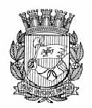 Publicado no D.O.C. São Paulo, 231, Ano 60, Quinta-feira.17 de dezembro de 2015Gabinete do Prefeito, Pág. 01DECRETOSDECRETO Nº 56.724, DE 16 DE DEZEMBRO DE2015Dispõe sobre a adoção de procedimentosimplificado para a baixa de bens móveisda Administração Direta do Município deSão Paulo, quando houver riscos à saúde eà segurança públicas.FERNANDO HADDAD, Prefeito do Município de São Paulo,no uso das atribuições que lhe são conferidas por lei,CONSIDERANDO a urgência no combate aos vírus da dengue,Zika e febre chikungunya;CONSIDERANDO a necessidade de ser dada, de forma ágile simplificada, destinação sanitariamente segura a bens móveisda Administração Pública Municipal Direta de modo a evitarque se transformem em criadouros do mosquito Aedes aegypti,D E C R E T A:Art. 1º Quando a permanência de bem móvel pertencenteaos órgãos da Administração Pública Municipal Direta nasituação e no local em que se encontra trouxer riscos à saúde eà segurança públicas, deverá ser adotado procedimento simplificadopara a sua baixa nos termos deste decreto.§ 1º Caberá ao servidor público designado, mediante portariado Prefeito, indicar o local em que os bens se encontram,elaborar relação daqueles a serem baixados e emitir o laudo deavaliação previsto nos artigos 19 e 20 do Decreto nº 53.484,de 19 de outubro de 2012, no prazo máximo de 2 (dois) dias.§ 2º Após a adoção das providências previstas no § 1º desteartigo, caso se trate de bem móvel obsoleto, em desuso ourecuperável, nos termos do artigo 20 do Decreto nº 53.484, de2012, o servidor público designado publicará, no Diário Oficialda Cidade, ou divulgará, por meio do Portal da Prefeitura doMunicípio de São Paulo na Internet, a listagem dos bens móveis,concedendo o prazo de 3 (três) dias úteis para que outrasunidades da Administração Pública Municipal, entes públicosfederais, estaduais ou de outros municípios, ou entidades semfins lucrativos manifestem interesse por esses bens.§ 3º Caso necessário, o servidor público designado poderáindicar outros servidores públicos municipais para auxiliá-lo, osquais serão convocados pela Secretaria Municipal de Gestão.§ 4º O servidor público designado terá poderes para requisitardas Subprefeituras e demais órgãos competentes todos osmeios e recursos, materiais e humanos, necessários à consecuçãodos objetivos deste decreto.§ 5º Aplica-se o disposto nos artigos 19, 20 e 21 do Decretonº 53.484, de 2012, de maneira subsidiária, ao procedimentosimplificado disciplinado por este decreto.Art. 2º Adotadas as providências previstas no artigo 1º destedecreto, caso não haja manifestação de interesse por partede alguma unidade municipal ou órgão público, ou efetiva retiradado bem do local em que se encontra no prazo de 3 (três)dias úteis, o servidor designado deverá providenciar a doaçãodo bem móvel, mediante recibo, à entidade sem fins lucrativosque tenha manifestado interesse.§ 1º Caso duas ou mais entidades sem fins lucrativos declareminteresse pelo bem móvel, terá preferência aquela queprimeiro se manifestou.§ 2º O órgão ou entidade receptora deverá providenciar aretirada do bem em até 3 (três) dias úteis.§ 3º Caso o órgão ou entidade receptora do bem nãodisponha, justificadamente, de meios para sua retirada no prazoestipulado no § 2º deste artigo, a Prefeitura poderá viabilizarsua entrega visando à consecução dos objetivos deste decreto.Art. 3º No caso de nenhuma unidade municipal, órgãopúblico ou entidade sem fins lucrativos manifestar interesse,ou de não ocorrer a retirada no prazo de 3 (três) dias úteis, obem móvel deverá ser reclassificado como antieconômico e oservidor designado deverá providenciar o seu descarte sanitariamenteseguro.Art. 4º Observada a circunstância prevista no “caput” doartigo 1º deste decreto, o procedimento simplificado para abaixa também deverá ser adotado quanto aos bens móveis quenão estão registrados no Sistema de Bens Patrimoniais Móveis- SBPM, independentemente do motivo e de eventual apuraçãode responsabilidade pela omissão.Parágrafo único. Na hipótese do “caput” deste artigo, aausência de registro deverá ser anotada nos assentos própriospelo servidor designado.Art. 5º A licitação será dispensada nas hipóteses de doaçãoprevistas neste decreto, nos termos do artigo 112, § 2º, inciso I,da Lei Orgânica do Município de São Paulo.Art. 6º As disposições deste decreto se aplicam ao procedimentode baixa de veículos e de máquinas automotoras quandoe no que couber, competindo ao servidor designado buscarsempre a solução que afaste imediatamente os riscos à saúde eà segurança públicas.Art. 7º Não se aplica o disposto no Decreto nº 55.117, de16 de maio de 2014, ao procedimento simplificado disciplinadopor este decreto.Art. 8º Este decreto entrará em vigor na data de sua publicação.PREFEITURA DO MUNICÍPIO DE SÃO PAULO, aos 16 dedezembro de 2015, 462º da fundação de São Paulo.FERNANDO HADDAD, PREFEITOVALTER CORREIA DA SILVA, Secretário Municipal de GestãoALEXANDRE ROCHA SANTOS PADILHA, Secretário Municipalda SaúdeROBINSON SAKIYAMA BARREIRINHAS, Secretário Municipaldos Negócios JurídicosFRANCISCO MACENA DA SILVA, Secretário do GovernoMunicipalPublicado na Secretaria do Governo Municipal, em 16 dedezembro de 2015.Secretarias, Pág. 05 e 06DESENVOLVIMENTO,TRABALHOE EMPREENDEDORISMOGABINETE DO SECRETÁRIOEXTRATO2009-0.121.047-87º Termo de Aditamento ao Termo de CooperaçãoPartícipes: Prefeitura do Município de São Paulo por intermédioda Secretaria Municipal do Desenvolvimento, Trabalhoe Empreendedorismo, e o Sindicato das Empresas de ServiçosContábeis e das Empresas de Assessoramento, Perícias, Informaçõese Pesquisas no Estado de São Paulo – SESCON-SP.Objeto: Prorrogação pelo período de 31/12/2015 a31/12/2016.Data de assinatura: 09/12/2015Signatários: Artur Henrique da Silva Santos, pela SDTE eSérgio Approbato Machado Júnior, pelo SESCON – SP.DESPACHO DO SECRETÁRIO2015-0.325-267-8SANDRA INÊS FAÉ – REEMBOLSO DE DESPESAS COM VIAGEM– I- No exercício da competente que me foi atribuída porLei, à vista dos elementos de convicção contidos no presente,especialmente a manifestação da Supervisão de ExecuçãoOrçamentária e Financeira e no parecer da Assessoria Jurídica,que ora acolho, com fundamento no artigo 1º do Decreto doMunicípio nº 44.891/2004, artigo 1º do Decreto Municipal nº48.744/07, alterado pelo Decreto nº 53.179/2012, AUTORIZO,o pagamento, por indenização, das despesas decorrente de alimentaçãoem razão de viagem realizada à Itália, no período de17 a 23 de outubro de 2015, conforme despacho autorizatóriopublicado em 17/10/2015, em favor de Sandra Inês Faé, RF nº818.066-1, Secretária Adjunta desta Pasta, no valor global deR$ 518,90 (quinhentos e dezoito reais e noventa centavos).II- Outrossim, AUTORIZO, a emissão da respectiva Nota de Empenhono valor acima indicado, que onerará a seguinte dotaçãoorçamentária: 30.10.11.122.3024.2.100.3.3.90.36.00.00, dopresente exercício financeiro.2014-0.281.236-8SDTE e INSTITUTO ATÁ – Prorrogação do Termo de Cooperação.I - No exercício da competência que me foi conferida porLei, à vista dos elementos de convicção contidos no presente,especialmente a justificação apresentada pela parceira, da anuênciado Coordenador de Segurança Alimentar e Nutricional edo parecer da Assessoria Jurídica desta Pasta, o qual ora acolho,AUTORIZO a prorrogação do Termo de Cooperação entre estaSecretaria e a ASSOCIAÇÃO INSTITUTO ATÁ, inscrita no CNPJ/MF sob o nº 17.577.885/0001-99, sem contrapartida financeira,para continuidade do Projeto “REVITALIZAÇÃO DO MERCADOMUNICIPAL DE PINHEIROS E FORTALECIMENTO DA DIVERSIDADEGASTRONÔMICA BRASILEIRA NO MUNICÍPIO DE SÃOPAULO”, pelo prazo de 5 (cinco) anos. II- Em atendimento aPortaria nº 043/2013/SDTE-Gab, designo o servidor Pablo DanielFerreira – RF 809.951-1 para gestor.FUNDAÇÃO PAULISTANA DE EDUCAÇÃOE TECNOLOGIAPORTARIA Nº 20 DE 16 DE DEZEMBRO DE2015Aprova o Calendário de Atividades de 2016 da Escola Técnicade Saúde Pública Prof. Makiguti.O Diretor Geral da Fundação Paulistana de Educação,Tecnologia e Cultura, no uso das atribuições que lhe foram conferidaspela Lei nº 16.115, de 9 de janeiro de 2015 eCONSIDERANDO o disposto na Lei 9.394, de 20 de dezembrode 1996, que estabelece as diretrizes e bases da educaçãonacional;CONSIDERANDO, no que couber, as orientações previstasna Lei Municipal nº 15.625, de 19 de setembro de 2012, quetrata da elaboração do Calendário Anual de Atividades dasUnidades Escolares do Município de São Paulo eCONSIDERANDO o Regimento Escolar da Escola Técnica deSaúde Pública Prof. Makiguti.RESOLVE:Art. 1º. Fica aprovado, na forma do Anexo I integrantedesta portaria, o Calendário de Atividades de 2016 da EscolaTécnica de Saúde Pública Prof. Makiguti.Art. 2º - A Supervisão Geral da unidade escolar deverá asseguraro cumprimento de 100(cem) dias e 400 (quatrocentas)horas de efetivo trabalho, considerando como datas e períodoscomuns:I - férias docentes: de 24/06/16 à 23/07/16;II - início das aulas:a) 1º semestre: 28/01/16;b) 2º semestre: 26/07/16;III - períodos de recesso escolar:a) janeiro - professores: de 23/12/16 a 22/01/17;b) outubro – para todos os funcionários, exceto vigias: 13e 14/10/16;c) dezembro - para todos os funcionários, exceto vigias: de23 a 31/12/16;IV - períodos de organização das Unidades:a) Retomada da avaliação da UE/2015, indicação dasprioridadese encaminhamentos pertinentes ao seu atendimento em2016: dia 26/01//16.b) Reunião da Equipe Técnica da Unidade Educacional:Uma por semestre;c) Reunião Pedagógica: 04(quatro), sendo duas por semestre,com suspensão de aulas;d) Conselho de Classe: 04(quatro), por bimestre, sendo1(um) dia para cada curso sem suspensão de aulas;e) Reunião de Conselho de Escola: bimestral, sem suspensãode aulas;f) Reunião de APM: bimestral, sem suspensão de aulas;g) Apresentação de Trabalho de Conclusão de Curso TCC,uma apresentação por curso em cada semestre;h) Avaliação Final da Unidade: Semestral ao término decada semestre, sem suspensão de aulas,i) Avaliação Bimestral: 1 (uma) semana em cada bimestresem suspensão de aula;V - Planejamento, Avaliação e reelaboração dos Planos deTrabalho do Professor: um dia no ano, no dia 26 de janeiro de2016, com suspensão de aulas;Art. 3º. A Supervisora Geral da Unidade Educacional deverádar ciência do conteúdo desta Portaria, bem como de seu anexo,a toda Comunidade Educativa.Art. 4º. Os casos omissos ou excepcionais serão resolvidospelo Diretor Geral da Fundação Paulistana de Educação, Tecnologiae Cultura.Art. 5º. Esta Portaria entrará em vigor em 01/01/2016.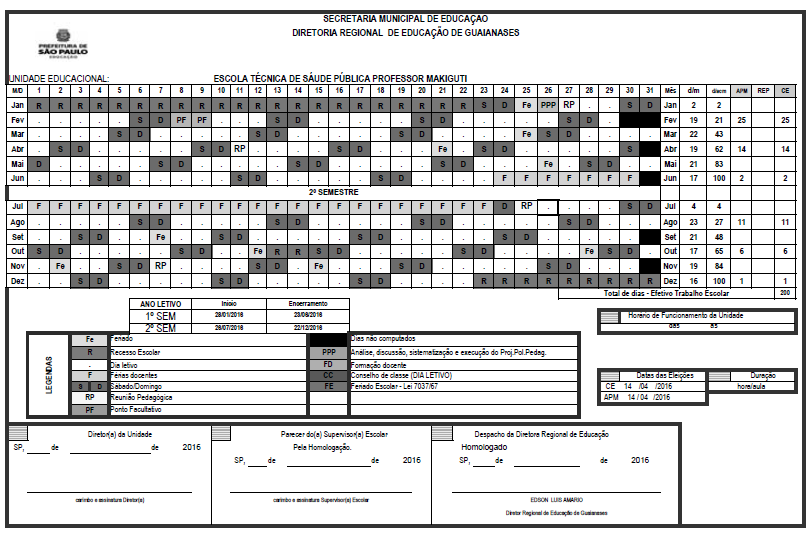 REPUBLICAÇÃO POR INCORREÇÃOPORTARIA 19/FUNDAÇÃO PAULISTANA/2015DIOGO JAMRA TSUKUMO, Diretor Geral da FUNDAÇÃOPAULISTANA DE EDUCAÇÃO, TECNOLOGIA E CULTURA, nouso das competências que lhe foram atribuídas por lei, nostermos do inciso I do art. 14 da Lei nº 16.115, de 9 de janeirode 2015, ECONSIDERANDO o parágrafo único do artigo 1º do DecretoMunicipal nº 56.669 de 1º de dezembro de 2015, que trata dainstituição de Grupos Internos de Controle da Dengue, febrede Chikungunya e febre pelo vírus Zika nos órgãos e entidadesda Administração Municipal Direta e Indireta, com o objetivode adotar providências para o controle do Aedes Aegypti nasedificações em que se localizam, RESOLVE:Art. 1º – Designar os servidores abaixo para compor o GrupoInterno de Controle do Aedes Aegypti no âmbito da EscolaTécnica de Saúde Prof. Makiguti:a) Ana Paula de Godoy Carmargo RG 21833926-4;b) Daniela Fernandes RG 27994028-2;c) Tiago Possato Medeiros RG 46 680276-6Art. 2º – Designar os servidores abaixo para compor o GrupoInterno de Controle do Aedes Aegypti no âmbito do Centrode Formação Cultural Cidade Tiradentes:a) Viviane Coutinho Aguiar - RG 29.281.035-0b) Emerson Renan Carneiro Garcia - RG 46.638.733-7c) Diego Freitas Ribeiro - RG 44.857.693-4Art. 3º - O Grupo Interno, conforme art. 2° do Decreto56.669 de 1º de dezembro de 2015 terão as seguintes atribuições:I - vistoriar regularmente as áreas externas e internas daedificação para verificar a presença de recipientes que possamservir de criadouros para o Aedes Aegypti e, neste caso, adotarou providenciar de imediato, práticas capazes de impedir a procriaçãodo mosquito, como a proteção, destruição, destinaçãoadequada ou a inviabilização dos recipientes;II - distribuir e afixar folhetos informativos nos quadros deavisos do prédio;III - orientar os servidores da unidade sobre as providênciaspara a prevenção e eliminação dos criadouros;IV - adotar todas as providências necessárias para a eliminaçãodefinitiva dos criadouros encontrados nas edificações.Art. 4º - Esta Portaria entrará em vigor na data de suapublicaçãoSecretarias, Pág. 06DIREITOS HUMANOS ECIDADANIAGABINETE DO SECRETÁRIOPORTARIA Nº 184/SMDHC/2015EDUARDO MATARAZZO SUPLICY, Secretário Municipal deDireitos Humanos e Cidadania – SMDHC, no uso das atribuiçõesque lhes são conferidas por lei,CONSIDERANDO o Decreto nº 53.795, de 25 de março de2013, que institui o Comitê Intersetorial da Política Municipalpara a População em Situação de Rua - Comitê PopRua – integradoparitariamente por representantes, titulares e suplentes,da sociedade civil e de órgãos públicos.CONSIDERANDO o parágrafo 2º do artigo 1º do referidodiploma legal, que prevê que os representantes da composiçãodo Comitê PopRua serão definidos por meio de processo seletivopúblico para um mandato de 2 (dois) anos.CONSIDERANDO o processo eleitoral realizado no dia26 de setembro de 2015, em acordo com os procedimentosdo Edital nº 003/2015/SMDHC, publicado no Diário Oficial daCidade de São Paulo no dia 27 de junho de 2015, página 56,para a eleição da sociedade civil – gestão 2015/2016 do ComitêIntersetorial da Política Municipal para a População em Situaçãode Rua - Comitê PopRua, que culminou em um processoamplamente participativo e democrático.CONSIDERANDO a Lei Municipal 15.946 de 23 de dezembrode 2013, regulamentada pelo Decreto Municipal 56.021, de31 de março de 2015, que dispõe sobre a obrigatoriedade de,no mínimo, 50% (cinquenta por cento) de mulheres na composiçãodos conselhos de controle social do Município.RESOLVE:I – Indicar, para compor o Comitê PopRua, os seguintesrepresentantes do Poder Público Municipal:Secretaria Municipal de Direitos Humanos e Cidadania–SMDHCTitular – Eduardo Matarazzo Suplicy – RF: 822022-1Suplente – Luana Alves Sampaio Cruz Bottini – RF: 807433-0Secretaria Municipal de Assistência e DesenvolvimentoSocial – SMADSTitular – Maria Regina de Oliveira Lima – RF: 799765-5Suplente – Michele Alexandra dos Santos - RF: 800186-3Secretaria Municipal de Habitação – SEHABTitular – Maura Icléa Bagnatori – RF 651.460-0Suplente – Célia Fiorane Villa – RF. 529.471-1Secretaria Municipal de Educação – SMETitular – Sérgio Pinto Carneiro – RF 584.102-0Suplente – Thais Romoli Tavares – RF 660.418-8Secretaria Municipal da Saúde – SMSTitular – Helena Pompeu de Toledo Sampaio – RF 584.774-5Suplente – Maria Inês Bertão – RF 478.173-2Secretaria Municipal do Desenvolvimento, Trabalho eEmpreendedorismo – SDTETitular – Eder Evandro de Moura Lima – RF 817.209-9Suplente – Raquel Sobral Nonato – RF 824.838-9Secretaria Municipal de Coordenação das Subprefeituras– SMSPTitular – Milton Roberto Persoli – RF 747.680.9Suplente – Claudia Elizabete da Silva – RF 810.498.1Secretaria Municipal de Segurança Urbana – SMSUTitular – Sérgio Lopes da Silva – RF 649.376-9Suplente – Elza Paulina de Souza – RF 570.999-7Secretaria Municipal de Serviços – SESTitular – Djalma Gouveia da Silva – RF: 808.947-7Suplente – Regina Duarte Orsi – RF 602.177-81.1 - Os servidores municipais ora designados desempenharãosuas atividades sem prejuízo de suas funções normais.2 – Indicar, para compor o Comitê PopRua, os seguintesrepresentantes da sociedade civil, eleitos de acordo com oprocesso eleitoral realizado no dia 26 de setembro de 2015 doComitê Intersetorial da Política Municipal para a População emSituação de Rua:Titular: Adriano Marques de CamargoRG 14.277.058-9Suplente: José Lucinei Pereira SilvaRG 54.817.388-6Titular: Marta Oliveira de CerqueiraRG 39.363.322-6Suplente: Manoel Messias Nunes dos SantosRG 11.292.022Titular: Talmos da Conceição SilvaRG 37.555.306-xSuplente: Darcy da Silva CostaRG 17.970.719-xTitular: Neide Aparecida de VitaRG 16.372.021-6Suplente: Rosália Santana dos SantosRG 25.025.608-3Titular: Carla de Oliveira PenaRG 42.025.571-0Suplente: Wanda Brito BalbiRG 59.225.083-0Organização titular: Centro Social Nossa Senhora do BomPartoRepresentante: Marta Regina MarquesRG 16.222.909-4Organização suplente: Associação Franciscana Solidariedade/SefrasRepresentante: Márcia Elizabeth dos SantosRG 189.251.037Organização titular: Associação Evangélica Beneficente/Núcleo Porto SeguroRepresentante: Dinei Spadoni CoutinhoRG 11.103.320-2Organização suplente: Movimento Estadual da Populaçãoem Situação de Rua do Estado de São PauloRepresentante: Robson César Correia de MendonçaRG 37.648.454-8Organização titular: Associação Missão BelémRepresentante: Eduardo Alves PerucciRG 23.002.143-8Organização suplente: Associação Beneficente Caminho deLuz (Abecal)Representante: Ériko Batista Firmino de SouzaRG 44.486.682-6Organização titular: Associação Rede RuaRepresentante: Suellén Rosa dos SantosRG 41.551.722-9Organização suplente: Coordenação Regional das Obras dePromoção Humana (Croph)Representante: Antônia Regina de Araújo KellerRG 33.664.2623 – A coordenação do Comitê PopRua caberá ao representantetitular da Secretaria Municipal de Direitos Humanose Cidadania.4 – Qualquer alteração da composição dos membros listadosno item 1 (um) deverá ser comunicado à SecretariaMunicipal de Direitos Humanos e Cidadania, por meio de ofício,no prazo máximo de 05 (cinco) dias úteis a contar da alteração,contendo nome completo, telefone, e-mail, Registro Funcionale para qual vaga (titular ou suplente) será indicado o novointegrante.5 – Qualquer alteração da composição dos membros listadosno item 2 (dois), por desistência ou não comparecimento àsreuniões ordinárias do Comitê, conforme aponta o RegimentoInterno do referido colegiado, deverá ser feita seguindo a ordemda classificação das candidaturas e respeitando o DecretoMunicipal 56.021, de 31 de março de 2015, que dispõe sobrea obrigatoriedade de, no mínimo, 50% (cinquenta por cento)de mulheres na composição dos conselhos de controle socialdo Município.6 – Ao Comitê PopRua competirá, conforme o artigo 3º dodecreto 53.795/13:I - elaborar o Plano Municipal da Política para a Populaçãoem Situação de Rua, especialmente quanto às metas, objetivos,responsabilidades e orçamentos;II - acompanhar e monitorar a implementação do PlanoMunicipal da Política para a População em Situação de Rua pormeio das Secretarias Municipais e Subprefeituras;III - realizar o controle social, por meio da fiscalização damovimentação dos recursos financeiros consignados para osprogramas e políticas para a população em situação de ruaoriundos do Governo Federal, Estadual e Municipal;IV - assegurar a articulação intersetorial dos programas,ações e serviços municipais para atendimento da população emsituação de rua;V - propor formas e mecanismos para a divulgação do PlanoMunicipal da Política para a População em Situação de Rua;VI - organizar, periodicamente, encontros para avaliar ereformular ações para a consolidação do Plano Municipal daPolítica para a População em Situação de Rua;VII - assegurar o acesso amplo, simplificado e seguro dapopulação em situação de rua aos serviços e programas queintegram as políticas públicas de saúde, educação, previdência,assistência social, moradia, segurança, cultura, esporte e lazer,trabalho e renda;VIII - garantir, periodicamente, a contagem oficial da populaçãoem situação de rua, conforme previsto no artigo 7º da Leinº 12.316, de 16 de abril de 1997;IX - deliberar sobre a forma de condução das atividades desua competência.7 – Esta portaria entrará em vigor na data de sua publicação.Secretarias, pág. 40TRANSPORTESGABINETE DO SECRETÁRIOPortaria Intersecretarial nº 002/15-SMT-SMPM-SDTEJILMAR TATTO, SECRETÁRIO MUNICIPAL DE TRANSPORTES,DENISE MOTTA DAU, SECRETÁRIA MUNICIPAL DEPOLÍTICAS PARA AS MULHERES E ARTUR HENRIQUE, SECRETÁRIOMUNICIPAL DO DESENVOLVIMENTO TRABALHOE EMPREENDEDORISMO, no uso de suas atribuições legais, eCONSIDERANDO os termos da Convenção sobre a Eliminaçãode Todas as Formas de Discriminação contra a Mulher,promulgada pelo Decreto Federal nº Decreto Federal nº 4.377,de 13/09/2002, em especial o seu art. 2º, caput e alínea “f”; art.3º; art. 5º, alínea “a” e art. 11, caput, alíneas “c” e “d”;CONSIDERANDO a necessidade de se promover umamelhor equalização de gêneros no quadro de funcionários dasempresas prestadoras de serviço público de transporte coletivode passageiros nesta Cidade, o que se coaduna com o art. 3º,incisos I, III e IV; art. 5º, inciso I, e art. 7º, XXX, da ConstituiçãoFederal;CONSIDERANDO os termos da Lei Orgânica do Municípiode São Paulo, particularmente o art. 172; art. 173, inciso IV; eart. 175, inciso VI, os quais atribuem ao Poder Executivo, dentreoutras, a competência para editar normas relativas ao pessoaldaquelas empresas;RESOLVE M:Art. 1º. Cada uma das empresas delegatárias dos serviçosde transporte coletivo público de passageiros na Cidade de SãoPaulo deverá reservar, no mínimo, 30% (trinta por cento) dasvagas de trabalho às mulheres.§ 1º - Para os fins desta portaria, deverá ser consideradaa identidade de gênero autodeclarada, independentemente doque constar em documento ou registro público.§ 2º. O percentual definido no caput deste artigo incidirásobre o total das pessoas empregadas pelas empresas, nãosendo obrigatória a sua observância por função, cargo oucategoria.Art. 2º. Em caso de comprovado não preenchimento dessasvagas por insuficiência da oferta de mão de obra femininano setor, elas poderão ser ocupadas por trabalhadores dogênero masculino.Parágrafo único. As empresas devem realizar ampla eespecífica divulgação das vagas destinadas às mulheres, demonstrandoque se esgotaram todos os recursos possíveis parasua contratação, antes de fazerem uso da previsão do caputdeste artigo.Art. 3º. Esta Portaria entra em vigor na data de sua publicação,revogando as disposições em contrário.Secretarias, pág. 41VERDE E MEIO AMBIENTE2015-0.310.264-1 - Secretaria Municipal do Verde edo Meio Ambiente - Implementação de Projeto Pedagógicoe Educativo para a Escola de Astronomia e Planetários doMunicípio de São Paulo. I. No exercício das atribuições a mimconferidas por lei, à vista dos elementos constantes do presente,em especial as manifestações das Unidades competentesdesta Pasta, o parecer da Procuradoria Geral do Município,observados os fundamentos do parecer retro e a singularidadedo objeto convenial, bem como as justificativas para escolha daentidade apontadas à fl.109 AUTORIZO a celebração de Termode Convênio com o FUNDAÇÃO PAULISTANA DE EDUCAÇÃO,TECNOLOGIA E CULTURA, CNPJ nº 07.039.800/0001-65, localizadana Avenida São João, 473, 10º andar, sala 9, Centro, SãoPaulo - SP, cujo objeto é o fornecimento de recursos materiaise humanos necessários à realização das atividades objetivadasno instrumento convenial, bem como a produção e reproduçãode materiais educativos, conforme proposto no ProgramaEducativo e Plano de Trabalho apresentado pela Convenente,que passa a fazer parte integrante e complementar do presenteinstrumento, independentemente, de sua transição, nos termosda minuta acostada às fls.117/124.Servidores, pág. 43DESENVOLVIMENTO,TRABALHOE EMPREENDEDORISMOGABINETE DO SECRETÁRIOSUPERVISÃO DE GESTÃO DE PESSOASABONO DE PERMANÊNCIADEFIRO o pagamento do abono de permanência, previstono artigo 4º da Lei nº 13.973, de 12 de maio de 2005, nos termosdo Decreto nº 46.860, de 27 de dezembro de 2005, para osservidores abaixo relacionados:RF NOME A PARTIR DE581.675.1/2 JOSÉ APARECIDO VIEIRA DE ASSIS 19/11/2015INDENIZAÇÃO DE FÉRIAS EM PECÚNIA EDEMAIS DIREITOS:DEFIROo pagamento de férias do servidor abaixo, nostermos da O.N. 02/94-SMA, com as alterações do DespachoNormativo n° 002/SMG-G/2006 e da ON. N° 003/SMG-G/2008,acrescido de 1/3:749.566.8/2 – Elenice de Sant’ana Vieira, processo nº.2015-0.321.398-2 relativa aos exercícios de 2007/20 (vinte)dias restantes e 2015/20 (vinte) dias restantes, acrescidos de1/3.INTERRUPÇÃO DE FÉRIAS POR NECESSIDADEDE SERVIÇO691.296.6/1 – MARIA APARECIDA BATAIER, ANALISTAPLANEJAMENTO DESENVOLVIMENTO ORGANIZACIONAL, Q7,efetivo, convocada a reassumir suas funções, interrompendo asférias referentes ao exercício de 2015 a partir de 10/11/2015.Solicitou 15 dias, usufruiu 01 e restam 14 dias.RETIFICAÇÃO DA PUBLICAÇÃOPortaria de Designação/Substituição 133/SDTE/2015,publicada no DOC de 21/10/2015, em nome de NATALIASANTOS ALCALÁ, R.F. 822.133.2/1, para fazer constar:Titular do cargo de Chefe de Seção Técnica – DAS10, R.F.822.133.2/2, para exercer o cargo de Chefe de Seção Técnica– DAS10, em substituição a ELIANA MARTINS PINTO SANTONI,RF. 809.949.9/1, no período de 16/12/2015 a 22/12/2015.RETIFICAÇÃO DA PUBLICAÇÃOPortaria de Designação/Substituição 149/SDTE/2015, publicadano DOC de 02/12/2015, em nome de CAMILA ALEXANDRINOROCHA, R.F. 822.691.1/1, para fazer constar:Titular do cargo de Assistente de Microcrédito IV –DAS09, R.F. 822.691.1/2, para exercer o cargo de AssessorTécnico – DAS12, em substituição a FABIANA BORGESLEOCADIO RODRIGUES, RF. 707.248.1/6, no período de16/12/2015 a 20/01/2016.Editais, Pág. 55 e 56DESENVOLVIMENTO,TRABALHOE EMPREENDEDORISMOGABINETE DO SECRETÁRIOEDITAL DE CHAMAMENTO PARA HABILITAÇÃODE PROJETOSPARA O PROGRAMA VAI TEC - 2ª EDIÇÂOA Secretaria Municipal de Desenvolvimento, Trabalho eEmpreendedorismo – SDTE, em cumprimento aos termos daLei 15.838/13, regulamentada pelo Decreto nº 55.462, de 29 deagosto de 2014, torna público o edital de seleção de projetosda segunda edição do Programa de Valorização de IniciativasTecnológicas – VAI TEC, instituído no âmbito da Agência SãoPaulo de Desenvolvimento – ADESAMPA.1. OBJETIVO1.1 O Programa VAI TEC apoia financeiramente atividadesinovadoras que contribuam para o desenvolvimento econômicoe social e que sejam relevantes para as políticas públicas municipais,priorizando projetos ligados à Tecnologia da Informaçãoe Comunicação (TIC) e aqueles desenvolvidos por jovens debaixa renda. [Lei 15.838/13 - Art.22]1.2 O presente edital visa incentivar projetos que, atravésde suas ações e resultados:I - Estimulem a criação, acesso, formação e participaçãodo pequeno empreendedor e inovador no desenvolvimentotecnológico da Cidade de São Paulo. [Lei 15.838/13 - Art.23, I]II - Promovam o desenvolvimento da pesquisa, de tecnologiase da inovação e se relacionem com as políticas públicaspúblicas municipais. [Lei 15.838/13 - Art.23, II]III - Colaborem com a promoção, a estruturação e o desenvolvimentode arranjos produtivos formados por micros,pequenos e médias empresas e cooperativas. [Lei 15.838/13- Art.23, III]IV - Contribuam para a redução das desigualdades territoriaisdentro do Município, ampliando a oferta de emprego,trabalho e renda nas regiões nas quais a relação entre ofertade empregos e a densidade demográfica é mais crítica. [Lei15.838/13 - Art.23, IV]V – Envolvam e estimulem a participação da juventude noprocesso de produção do conhecimento científico e tecnológico.VI – Busquem soluções para problemas e desafios dacidade de São Paulo.VII – Contemplem a acessibilidade e o desenho universalde maneira a garantir a plena participação de pessoas comdeficiência.VIII - Priorizem recortes de juventude, gênero, étnico-racial,pessoas com deficiência, idosos e de migração que se relacionemcom as políticas públicas implementadas pelo Município.2. QUEM PODE PARTICIPAR2.1 Os participantes poderão se inscrever em uma dasseguintes categorias:I – Pessoa Física: Pessoa com 14 anos ou mais de idade,com comprovação de tempo de domicílio de no mínimo 02 anosno município de São Paulo;II - Grupos e ou coletivos, através de 01 representante comcomprovação de tempo de domicílio de no mínimo 02 anos nomunicípio de São Paulo.III - Pessoa Jurídica: Micro e Pequena Empresa, MicroempreendedorIndividual - MEI e Cooperativas - que não ultrapassemo faturamento limite definido para pequena empresa - ,tal como regulamenta o Decreto Municipal 56.475/2015 e comsede comprovada no Município de São Paulo há, no mínimo, 02(dois) anos, através do seu representante legal.§ 1o Não poderão concorrer aos recursos do Programa VAITEC servidores públicos municipais, membros da Comissão deAvaliação de Propostas do Programa e membros da AdeSampa,bem como seus parentes em primeiro grau e cônjuges.§ 2o No caso de proponentes menores de idade, estes deverãoanexar, no ato de inscrição, autorização digitalizada dospais ou responsáveis.3. ÁREAS APOIADAS3.1 Serão subsidiados projetos de desenvolvimento deprodutos, processos, aplicativos, jogos, técnicas ou metodologiasinovadoras que obrigatoriamente se enquadrem nas áreasabaixo, e que, preferencialmente, contemplem em seu objetivotemas transversais de gênero, étnico racial, pessoas com deficiência,imigrantes, jovens e idosos:• Economia Solidária e novos paradigmas de negócios• Economia Colaborativa• Água e Energia• Educação• Gestão Pública• Segurança Alimentar e Nutricional• Apoio ao Micro Empreendedorismo• Saúde• Meio Ambiente Urbano e Reciclagem de Resíduos• Cultura• Esporte e lazer• Desenvolvimento Local Sustentável• Direitos Humanos• Trabalho• Mobilidade Urbana• Tecnologia Assistiva• Comunicação Social e Cidadania• Segurança Pública4. INSCRIÇÕES E APRESENTAÇÃO DAS PROPOSTAS4.1 As inscrições ocorrerão, exclusivamente, por meio eletrônico,devendo o proponente preencher e enviar a ficha decadastro online, o formulário do projeto e as declarações pelosite da Agência São Paulo de Desenvolvimento - AdeSampa\<\<www.adesampa.com.br\>\>Cadastro do Proponente4.1.1 Na ficha de cadastro online, serão de preenchimentoobrigatório as seguintes informações:• Nome ou Nome Social do proponente• RG (ou RNE caso o proponente seja estrangeiro)• CPF• CEP• Endereço• Bairro• Subprefeitura• Telefone fixo• Telefone celular• E-mail• Idade• Data de Nascimento• Sexo e Identidade de Gênero• Etnia / Raça• Outras informações pertinentesParágrafo Único - Realizado o cadastro, o Proponentereceberá um login e criará uma senha de acesso ao sistema deinscrição de projetos.Inscrição do Projeto4.1.2 Cada Proponente poderá inscrever até 05 (cinco) projetos.Caso o proponente tenha mais de um projeto aprovado,apenas o projeto melhor pontuado poderá receber o subsídio.Parágrafo Único: seja como Proponente ou como Integrante,cada pessoa poderá fazer parte da ficha técnica de apenasum projeto selecionado.Categoria do Projeto4.1.2.1 O Proponente indicará a qual categoria o projetopertence e informará os seguintes dados pertinentes a ela:• Projeto Individual de Pessoa Física• Projeto Coletivo - o Proponente deverá informar nomecompleto, RG, CPF, endereço, e-mail e telefones de todos osintegrantes.• Projeto de Pessoa Jurídica - o Proponente deverá informarCNPJ e endereço da empresa e declarar faturamento anualcompatível com o estabelecido na cláusula 2, III.Dados do Projeto4.1.2.2 O Proponente preencherá formulário com as seguintesinformações sobre o projeto• Nome do projeto• Local e Subprefeitura em que a atividade será desenvolvida• Área Temática do Projeto (conforme listado na cláusula 3)• Resumo do projeto• Produtos do projeto (informar se o projeto desenvolveráprotótipos, processos, aplicativos, jogos, técnicas ou metodologiasinovadoras)• Objetivo geral do projeto• Objetivos específicos• Atividades a serem desenvolvidas (informando resultadosesperados, formas de comprovação de execução de cada atividadee período em que cada atividade será realizada)• Principais contribuições do projeto para atender os objetivosdo Programa Vai Tec, descritos na cláusula 1.2: Por que seuprojeto é inovador? Ele contribui para o desenvolvimento local?De que forma seu projeto se relaciona com as políticas publicasmunicipais? Seu projeto promove a estruturação e o desenvolvimentode arranjos produtivos? Seu projeto contribui para aredução de desigualdades territoriais e traz possibilidades deampliação da oferta de empregos? Seu projeto traz soluçõesinovadoras para os problemas da cidade? Ele contempla questõesde acessibilidade? É um projeto transversal?• Informações que o proponente considere pertinentespara a análise da viabilidade técnica e econômica do projetoParágrafo Único: o projeto deverá ser desenvolvido em umperíodo máximo de 12 (doze) meses contados a partir da datado depósito da primeira parcela do subsídio.Orçamento do Projeto4.1.2.3 O Proponente preencherá formulário detalhando oorçamento do projeto e informará o período em que os gastosserão realizados.a. Recursos Humanos e Prestações de Serviçosb. Materiaisc. Equipamentosd. Programas e Licençase. Materiais Gráficosf. Transporte e Alimentaçãog. Locações de Salas e Equipamentosh. Outras Despesasi. Despesas Bancárias§ 1o O item Recursos Humanos inclui a possibilidade deremuneração do proponente e/ou integrantes do grupo e/oucoletivo, desde que comprovada a aptidão técnica para a execuçãodos referidos serviços.§ 2o A produção e/ou desenvolvimento de recursos deacessibilidade, tais como materiais em braile, ampliado, comunicaçãoem libras, legendagem, audiodescrição etc, devem serincluídos nos itens a, b, d, e ou h, a depender de sua natureza.§ 3o Os proponentes deverão informar caso o orçamentoapresentado contemple apenas parte do custo total do projeto.Nesse caso o proponente deverá também informar demais fontesde financiamento obtidas e a obter.§ 4o É vedada a aplicação de recursos do Programa VaiTec em projetos de construção ou conservação de bens imóveisou em projetos originários dos poderes públicos municipal,estadual ou federal.§ 5o Os recursos do Programa Vai Tec não poderão ser utilizadospara restituir gastos realizados em período anterior ao dorecebimento da primeira parcela do subsídio.§ 6o Os recursos recebidos não poderão ser utilizados parapagar atividades ou ações desenvolvidas após o período de 12(doze) meses contados a partir da data do depósito da primeiraparcela do subsídio.§ 7o Após finalizada a inscrição não será possível alteraro valor total do orçamento. Caso o projeto seja selecionado,o valor do subsídio estará limitado ao valor estipulado noorçamento.Documentação Complementar4.1.2.4 O Proponente poderá anexar (fazer upload) de documentoscomplementares que considerem fundamentais paraa avaliação do projeto. Esse item não é obrigatório.Finalização da Inscrição4.1.2.5 A inscrição de projetos só poderá ser finalizada como preenchimento integral de todos os campos, bem como a leiturae concordância com os termos e declarações apresentadopelo sistema de inscrição de projetos.Parágrafo único - É vedada a alteração de categoria ou deproponente após a finalização da inscrição.Desclassificação4.2 Serão desclassificados os projetos que não se enquadraremnas disposições contidas na legislação pertinente eneste Edital, especialmente nas seguintes situações:• Orçamento superior a R$ 27.000,00• Falta de detalhamento do orçamento;• Cronograma de realização acima do prazo máximo de12 (doze) meses;• Proponente com idade inferior a 14 (catorze) anos;• Falsa declaração sobre a sede ou período de residênciano município de São Paulo, bem como sobre qualquer outroinformação solicitada no ato de inscrição.5. ANÁLISE E SELEÇÃO DE PROJETOSComissão de Avaliação5.1 A Comissão de Avaliação de Propostas do Programa VaiTec, com o apoio da AdeSampa, terá a finalidade de selecionaras propostas e avaliar o resultado das que forem aprovadas,garantindo a ampla publicidade e transparência do processoem todas as suas fases, desde a definição de critérios até aavaliação dos resultados.5.1.2. A Comissão de Avaliação selecionará os projetos,analisando o mérito das propostas, segundo critérios de clareza,coerência, viabilidade técnica e viabilidade econômica; ineditismoe ou grau de inovação; transversalidade, diversidade einclusão; interesse público e relevância para o desenvolvimentoregional, indicando o valor do subsídio que deverá ser concedidoa cada um. [Art. 6, Decreto 55.462/14]5.1.3. A Comissão de Avaliação será composta por 08(oito) membros, sendo 04 (quatro) indicados pelo SecretárioMunicipal de Desenvolvimento, Trabalho e Empreendedorismoe 04 (quatro) indicados pelo Conselho Municipal de Ciência,Tecnologia e Inovação – CMCT&I.5.1.4. À Comissão de Avaliação de propostas, em consonânciacom a AdeSampa, é facultada a constituição de Subcomissõescom especialistas para auxiliar na avaliação de projetosde determinadas áreas ou, eventualmente, de projetos específicos,justificadamente, a depender da complexidade da matériaem análise ou de elevada quantidade de projetos inscritos;5.1.5. No processo de seleção e aprovação de projetos terãopoder de decisão apenas os 08 (oito) membros da Comissãode Avaliação;Parágrafo único - A Comissão de Avaliação é soberana, nãocabendo recurso de suas decisões no tocante ao mérito daspropostas analisadas.Avaliação dos Projetos5.2. O processo de avaliação e seleção será realizado em3 (três) etapas.5.2.1 Etapa 1 - Análise e Avaliação de Mérito do DocumentoSubmetido5.2.1.1 Com base na leitura de cada projeto submetido porpelo menos 3 membros da comissão, a Comissão de Avaliaçãode Propostas do Programa Vai Tec atribuirá notas em conformidadecom os critérios e pesos abaixo.5.2. O processo de avaliação e seleção será realizado em3 (três) etapas.5.2.1 Etapa 1 - Avaliação de Mérito do Documento Submetido5.2.1.1 Com base na leitura de cada projeto submetido, aComissão de Avaliação de Propostas do Programa Vai Tec atribuiránotas em conformidade com os critérios e pesos abaixo.Critério Descrição Peso Nota PontuaçãoMáximaViabilidade Técnicae EconômicaSustentabilidade, capacidade de implementação,conhecimento técnico;3 0 a 5 15Clareza e CoerênciaClareza, coerência, pertinência das ações propostase dos indicadores adotados para mensuraçãode resultados esperados;2 0 a 5 10Ineditismo e ouGrau de InovaçãoPotencial de impacto dos resultados do projeto,devidamente contextualizado, quando necessário,em comparação ao estágio de conhecimentoa tecnologias já disponíveis;5 0 a 5 25Diversidade e inclusãosocialProjetos que considerem sobre temas de gênero,étnico racial, pessoas com deficiência, jovens,idosos e imigrantes.50 a 5 25Transversalidade Projetos que trabalhem de forma transversal asáreas listadas no item 3.1 (0 = 1 área, 2 = 2 a5 áreas, 3 = 6 a 9 áreas, 4 = 10 a 12 áreas, 5 =13 ou mais áreas.2 0 a 5 10Interesse Públicoe Relevância parao DesenvolvimentoRegionalPrincipais impactos e externalidades (resultadosque vão além daqueles no escopo do projeto),decorrentes do projeto, nos quais o resultadogerado irá contribuir para as reduções das desigualdadesregionais dentro do município5 0 a 5 25Pontuação Total Máxima = 1105.2.2 Etapa 2 - Pontuação Extra5.2.2.1 Feita a Avaliação de Mérito, será aplicada a pontuaçãoextra seguindo os critérios abaixo:• Os projetos receberão pontuação extra caso o proponentepessoa física, ou representante de coletivos ou o representantelegal de Pessoa Jurídica atenda aos requisitos abaixo:Pontos ExtraMulher 3Etnia/Raça - Preta, Parda ou Indígena 3Jovens (14 a 29) 3Idosos 3Baixa Renda 10Pessoa Com Deficiência 3Residir na Subprefeituras de Casa Verde, Aricanduva ou Ipiranga 1Residir em regiões das Subprefeituras de Vila Prudente e Penha 2Residir em regiões das Subprefeituras de Itaquera, Pirituba, Capelado Socorro, Jaçanã/Tremembé e Freguesia/Brasilândia 4Residir em regiões das Subprefeituras de Campo Limpo, ErmelinoMatarazzo, M´Boi Mirim, São Mateus, ou São Miguel Paulista 6Residir em regiões das Subprefeituras de Itaim Paulista, Perus,Sapopemba, Cidade Ademar, Guaianases, Parelheiros ou Cidade Tiradentes 8• Todos os projetos enquadrados como Tecnologia daInformação e Comunicação - TIC, sejam de pessoas físicas oujurídicas, terão acréscimo de 6 (seis) pontos;§ 1o A pontuação extra para Subprefeituras foi definidatendo como base o Índice de Concentração do Emprego Formal,que mede a razão entre o número de vínculos formais e onúmero de residentes em idade ativa. elaborado pela SecretariaMunicipal com base nos dados da Deinfo/SMDU, em consonânciacom o Plano Diretor Estratégico aprovado pela Lei Municipal16.050/2014 que aprovou a Política de DesenvolvimentoEconômico Sustentável com o objetivo de estimular atividadeseconômicas em regiões com baixo nível de emprego e grandeconcentração populacional.§ 2o Estarão habilitados apenas os projetos com pontuaçãoigual ou superior a 70.§ 3o Para participar da Etapa 3 serão selecionados osprojetos mais bem classificados, respeitando o limite de até200 projetos.§ 4o A relação de projetos classificados para a Etapa 3 serápublicada no Diário Oficial da Cidade de São Paulo e nos sítioseletrônicos da AdeSampa e da SDTE, conforme cronogramaapresentado na Clausula 9 do presente Edital.5.2.3 Etapa 3 - Entrevistas5.2.3.1 Os Proponentes de projetos habilitados para essaetapa deverão preparar e realizar uma apresentação presencialde até 5 minutos em sessão pública a ser agendada pela Ade-Sampa e pela Comissão de Avaliação, conforme cronogramaapresentado na Cláusula 9 deste Edital.Parágrafo Único - Com base na apresentação presencial ereleitura dos projetos, a Comissão de Avaliação atribuirá notaspara os critérios de avaliação de Mérito.5.2.4 Nota finalA nota final será resultado da média das notas obtidas nasetapas 1 e 3, somada à pontuação da etapa 2.Nota final = Nota da etapa 1 + Nota da etapa 3 + Notada etapa 22Parágrafo Único - Estarão classificados os projetos comnota superior a 70.6. SELEÇÃO DOS PROJETOS6.1 Serão selecionados para receber subsídio os projetosmelhor classificados, respeitado o limite de recursos disponíveispara subsídios da 2a. Edição do Programa Vai Tec, qual seja, R$1.500.000,00.Parágrafo único - No curso deste chamamento público, poderãoser destinados ao Programa Vai Tec recursos provenientesde instituições públicas ou privadas. Neste caso, o limite derecursos disponíveis para subsídios poderá ser ampliado e maisprojetos serem contemplados.6.2 Em caso de empate, serão aplicados os seguintes critériosde desempate, nesta ordem:• Projetos com melhor pontuação nos critérios de mérito• Projetos de Proponentes de Baixa Renda.• Projetos de Proponentes que residam em regiões dasSubprefeituras que recebem pontos extra, conforme estabelecidona Cláusula 5.2.2.1 Etapa 2 - Pontuação Extra.• Projetos de Tecnologia da Informação e Comunicação- TIC• Projetos de Proponentes mulheres, de etnia/raça negra,parda ou indígena, idosos, imigrantes e pessoas com deficiência.Parágrafo único - Caso permaneça o empate, o Presidenteda Comissão de Avaliação terá direito a um segundo voto dedesempate.6.3 Os resultados de avaliação dos projetos inscritos nasegunda edição do Programa Vai Tec serão homologados pelaDiretoria Executiva da Agência São Paulo de Desenvolvimento -ADE SAMPA, ad referendum do seu conselho deliberativo.6.4 O resultado final será publicado, conforme cronogramaapresentado na Cláusula 9, no Diário Oficial da Cidade deSão Paulo e nos sítios eletrônicos da Agência São Paulo deDesenvolvimento - AdeSampa e da SDTE listando os projetosclassificados e, dentre esses, indicando aqueles que irão recebero subsídio.6.5 Do resultado publicado não caberá recurso, nos termosdo artigo 8° do Decreto 55.462/2014.6.6 A Comissão de Avaliação de Propostas reserva-se aodireito de recomendar ou solicitar aos proponentes de projetosselecionados ajustes no Plano de Trabalho ou Orçamento.6.7 O não atendimento das adequações das propostas,nos termos da cláusula 6.6, acarretará na desclassificação daproposta.6.8 Os candidatos aprovados deverão entregar, quandosolicitado, documentação complementar, no prazo estipuladopela Comissão de Avaliação.6.8 No prazo de 5 (cinco) dias úteis, contados da publicaçãodo resultado final, os proponentes de projetos selecionadosdevem se manifestar, por escrito, se aceitam ou desistem departicipar do Programa. A falta de manifestação por parte dointeressado será considerada como desistência do Programa,hipótese em que a Comissão de Avaliação poderá, a seu critério,no prazo de 5 (cinco) dias úteis, escolher novos projetos, mediantenova publicação, sem prejuízo dos prazos determinadospara os demais selecionados, conforme art. 9º do Decreto nº55.462/14.7. FORMALIZAÇÃO DO SUBSÍDIO E LIBERAÇÃO DE RECURSOS7.1 O valor destinado a cada proposta será de até R$27.000,00 (vinte e sete mil reais), já corrigido pelo IPCA, conformedetermina o artigo 29 da Lei Municipal nº 15,838/2014 queinstituiu o programa Vai Tec.7.2 O valor será repassado em até 03 (três) parcelas, acritério da Comissão de Avaliação, que decidirá de forma fundamentadae de acordo com o cronograma de atividades;7.3 O proponente do projeto selecionado deverá abrirconta corrente em agência do Banco do Brasil ou instituiçãofinanceira indicada pela AdeSampa para movimentação exclusivado subsídio;7.4 Para a formalização do subsídio, o beneficiário entregaráà AdeSampa certidões de regularidade fiscal com o PoderPúblico Municipal, conforme art. 11º do Decreto nº 55.462/14.7.5 Não serão aceitos gastos e atividades realizados antesdo depósito da primeira parcela e após o término do projeto.7.6 A AdeSampa informará aos proponentes o prazo paraapresentação e assinatura de termos e documentos. O não cumprimentodesses prazos, poderá acarretar a perda do subsídio.8. PRESTAÇÃO DE CONTAS8.1 A prestação de contas dos projetos contemplados peloPrograma Vai Tec deverá ser apresentada à Agência São Paulode Desenvolvimento, de forma simplificada, observados os dispositivosconstantes dos artigos 13 e 14 do decreto municipal55.462/14 e demais dispositivos legais atinentes à matéria;9. CRONOGRAMA DA SELEÇÃO PÚBLICAEtapas DataPublicação do Edital no Diário Oficial da Cidade de São Paulo 17/12/2015Início do período das inscrições 15/02/2016Prazo final das inscrições 31/03/2016Etapa 1 e 2 da avaliação 1 a 30/04/2016Divulgação do Resultado da Etapa 1 e 2 da avaliação 06/05/2016Etapa 3 da avaliação - Entrevistas 9 a 25/05/2016Divulgação do Resultado Final com os Aprovados do ProgramaVai Tec - 2ª Edição no Portal da Agência São Paulo de Desenvolvimento -AdeSampa, sítio eletrônico da SDTE e Diário Oficial da Cidadede São Paulo 31/05/201610. CESSÃO DE DIREITOS10.1 Ao realizar seu cadastro e inscrição os proponentes ecoletivos, cujos projetos forem classificados, estarão desde esseato autorizando - a título gratuito - a reprodução,veiculação edivulgação de imagens, vídeos, textos e áudios, referentes aosprojetos classificados, em diferentes meios como internet, exposições,livros e outros meios de comunicação de fotos, vídeos,gravações e outras mídias visuais e/ou sonoras. A gravaçãopoderá ser utilizada na íntegra ou em parte editada, em áudio,vídeo e texto pela AdeSampa para fins de divulgação e publicidadedo Programa Vai Tec.10.2 Os Proponentes de projetos selecionados para recebersubsídio deverão conceder gratuitamente à Prefeitura Municipalde São Paulo e à Agência São Paulo de Desenvolvimento –AdeSampa, licença de uso dos direitos de propriedadeintelectual referentes ao projeto, respeitando-se as seguintescondições:• Fica garantida ao proponente a titularidade dos direitosde propriedade intelectual relativos ao projeto, tratando-se desimples autorização de uso e fruição de tais direitos por parteda Prefeitura Municipal de São Paulo e da Agência São Paulo deDesenvolvimento – AdeSampa.• A Prefeitura Municipal de São Paulo e a Agência SãoPaulo de Desenvolvimento – AdeSampa se comprometem a utilizaro objeto da licença para atender exclusivamente a fins deinteresse público, obrigando-se a não explorar economicamentee nem ceder seu uso a outros entes da administração públicadireta ou indireta sem anuência expressa do proponente doprojeto.• A licença de direitos de propriedade intelectual objetodo Instrumento terá vigência por prazo indeterminado, a contarde sua assinatura, podendo ser alterada através de Aditivos aeste Termo de Cessão, livre e expressamente pactuados entreas partes.11. DISPOSIÇÕES GERAIS11.1 Serão desconsideradas as propostas que estejam emdesacordo com este Edital.11.2 O preenchimento e envio da inscrição do projeto vinculao declarante à veracidade das informações prestadas assimcomo anuência aos termos do edital.Paragrafo Único: A comissão de avaliação terá autonomiapara eliminar projetos, a qualquer momento, quando constatadaa ocorrência de fraude em qualquer etapa de avaliação.11.3 Dúvidas a respeito do conteúdo da presente SeleçãoPública poderão ser esclarecidas no sítio eletrônico www.adesampa.com.br da Agência São Paulo de Desenvolvimento.11.4 Casos omissos serão resolvidos pela Comissão deAvaliação em consonância com a Agência São Paulo de Desenvolvimento- AdeSampa.São Paulo, 17 de Dezembro de 2015.Licitações, Pág. 204DESENVOLVIMENTO,TRABALHOE EMPREENDEDORISMOGABINETE DO SECRETÁRIORETIFICAÇÃORetificação ao nº do processo constante no extrato dotermo de contrato 012/2015/SDTE, publicado no DOC de16/12/2015, pág. 79. Onde se lê 2014-0.324.419-3, leia-se:2015-0.273.157-2.2007-0.350.179-4SDTE – Prorrogação do Contrato de Locação nº 01/2008/SMTRAB, atual SDTE – I – No exercício da competente que mefoi atribuída por Lei, à vista da dos elementos de convicçãocontidos no presente, especialmente a manifestação do Coordenadordo Trabalho, dos Locadores, da Supervisão de ExecuçãoOrçamentária e Financeira e do parecer da Assessoria Jurídica,que ora acolho, com fundamento na Leis Federais nº 8.245/91e nº 8.666/93, na conformidade das legislações municipais:Lei nº 13.278/02, Decretos nº 44.279/03, nº 48.971/2007 e nº53.841/2013, AUTORIZO: a) A prorrogação do prazo de vigênciado Contrato nº 01/2008/SMTRAB, atual SDTE, pelo período de12 (doze) meses, contados a partir de 31/12/2015; b) A concessãodo reajuste em decorrência do lapso temporal de um ano,relativo ao período de dezembro/2013 a dezembro/2014, combase no Índice de Preço ao Consumidor – IPC-FIPE correspondentea 5,20%, sendo que o valor mensal da locação passaráde R$ 94.311,97 (noventa e quatro mil, trezentos e onze reaise noventa e sete centavos), para R$ 99.219,51 (noventa e novemil, duzentos e dezenove reais e cinquenta e um centavos),totalizando o valor global anual de R$ 1.190.634,08 (um milhão,cento e noventa mil, seiscentos e trinta e quatro reais eoito centavos); referente a locação do imóvel, de propriedadede Nelson Mendes Rodrigues, CPF/MF nº 860.516.958-34,Olga Mendes, CPF/MF nº 005.658.738-49, bem como as empresasMD Mendes Administração de Bens Próprios Ltda.,inscrita no CNPJ/MF sob o nº 11.377.513/0001-32, JupyraFreitas Empreendimentos Ltda., inscrita no CNPJ/MPF sob o nº74.526.666/0001-14 e Zarco Administração de Bens Ltda., inscritano CNPJ/MF nº 07.513.322/0001-83, localizado na avenidaPrestes Maia nº 913/919, com área total de 4.200m2, destinadoà instalação e ao desenvolvimento das atividades do Centro deApoio ao Trabalhado e Empreendedorismo – CATe – UnidadeLuz. II - Desta forma AUTORIZO a emissão, oportunamente,das respectivas Notas de Empenho, que onerarão as seguintesdotações: 30.10.11.334.3019..8.090.3.3.90.36.00.00, 30.10.11.334.3019.8.090.3.3.90.39.00.00 e 30.10.11.334.3019.8.090.3.3.90.36.00.02, 30.10.11.334.3019.8.090.3.3.90.39.00.02, observando,no que couber, as disposições das Leis Complementaresn° 101/00 e n° 131/09 (LRF).2015-0.305.393-4SDTE e NP Capacitação e Soluções Tecnológicas Ltda –Contratação de Assinatura eletrônica de sistema de consultade preços, denominado Banco de Preços. I – No exercício dasatribuições a mim conferidas por Lei, à vista dos elementosconstantes do presente, em especial as manifestações da Supervisãode Administração – S.A., da Supervisão de ExecuçãoOrçamentária e Financeira – SEOF e do parecer da AssessoriaJurídica desta Pasta, cujos fundamentos ora acolho, nos termosdo inciso I do artigo 25 da Lei Federal n° 8.666/93, atualizada,na legislação municipal: Lei 13.278/02 e Decreto 44.279/03,AUTORIZO a contratação com a EMPRESA NP CAPACITAÇÃOE SOLUÇÕES TECNOLÓGICAS LTDA., inscrita no CNPJ n°07.797.967/0001-95, para aquisição de assinatura eletrônica dosistema de consulta de preços, denominado “Banco de Preços”,pelo período 12 (doze) meses no valor global de R$ 7.990,00(sete mil novecentos e noventa reais). II – Desta forma, faceàs normas e procedimentos fixados pelo Decreto Municipal nº55.839/2015, respeitando o princípio da anualidade, AUTORIZOa emissão da Nota de Empenho, onerando a seguinte dotaçãoorçamentária: 30.10.11.122.3024.2.100.3.3.90.39.00.00 dopresente exercício financeiro, observando-se, no que couber, asdisposições contidas nas Leis Complementares nos 101/00 e131/09. III - Em atendimento a Portaria nº 043/2013/SDTE-Gab,designo o servidor José Eudes Alves da Silva – RF 750.882-4,para atuar como Gestor e Luana Barbosa Silva, RF nº 811.365-3para atuar como Fiscal.2015-0.102.331-0Secretaria Municipal do Desenvolvimento, Trabalho e Empreendedorismo- SDTE. – Aquisição de Certificação Digital.I – No exercício da competência que me foi atribuída por Lei,à vista dos elementos de convicção contidos no presente, especialmentea manifestação do Sr. Gestor, da Supervisão Geralde Administração e Finanças e do parecer da Assessoria Jurídicadesta Pasta que ora acolho, TORNO SEM EFEITO o despachopublicado no DOC de 08/07/2015, pag. 81, que autorizou acontratação direta, por dispensa de licitação através do sistemaBEC, conforme determina legislação vigente, com a empresa LATVIJACOMÉRCIO ELETRÔNICOS EIRELI - ME, inscrita no CNPJ/MF sob o nº 22.045.294/0001-00, para a aquisição de 03 (três)Certificados Digitais conforme especificações técnicas descritasno Termo de Referência, no valor total de R$ 763,20 (setecentose sessenta e três reais e vinte centavos), em consequência AUTORIZOo cancelamento da Nota de Empenho emitida no valorsupracitado, que onerou a dotação orçamentária: 30.10.11.122.3024.2.100.3.3.90.39.00.00.Licitações, Pág. 219SUPERVISÃO DE ASSISTÊNCIA SOCIAL DECASA VERDE/ CACHOEIRINHA/ LIMÃO – SAS CVPARECER TÉCNICO DO COMITÊ DE AVALIAÇÃO EDITAL Nº339/SMADS/2015Comitê de Avaliação: Titulares: Camila Felice Jorge RF778.449.0 (presidente), Maria Angélica de Oliveira Pinto RF302.706.6, Giseli Cristina Rodrigo RF 687.568.8 sendo que MirelaFerraz (presidente) não pode comparecer a esta audiênciapor motivos de ordem pessoal, sendo substituída pela suplenteGisele Cristina Rodrigo RF 687.568.8Serviço: Serviço Especializado de Abordagem Social àsPessoas em Situação de Rua.Público Alvo: População em situação de ruaAbrangência territorial: Distritos das SAS Casa Verde, SASFreguesia do Ó, SAS Pirituba/ Jaraguá, SAS PerusMeta de Atendimento: 300 vagas.Funcionamento: Todos os dias da semana, das 8h às 22h.Valor de repasse de recurso mensal: O valor de repassemensal da SMADS é de R$ 101.350,43 (cento e um mil, trezentose cinquenta reais e quarenta e três centavos) para organizaçãocom isenção da cota patronal do INSS e até R$ 5.000,00(cinco mil reais) para aluguel e IPTU. Para organizações semisenção da cota patronal do INSS, o valor de repasse correspondea R$ 113.264,85 (cento treze mil, duzentos e sessentae quatro reais e oitenta e cinco centavos) e até R$ 5.000,00(cinco mil reais) para aluguel e IPTU.Audiência Pública: ocorreu no dia 14 de dezembro de 2015às 11 horas e 35 minutos, na SAS Casa Verde localizada na Av.Imirim nº 4328 – Vila Nova Cachoeirinha, município de SãoPaulo/SP.Foi entregue uma única proposta no prazo determinado.O comitê reuniu-se para a elaboração do parecer técnicoconclusivo no dia 15/12/2015, às 09 horas, na SAS Casa Verde.– Organização Proponente: Instituto Social Santa Lucia.I - QUANTO À DOCUMENTAÇÃOForam entregues Certificado de Matrícula junto à SMADS,COMAS, CADIN, bem como declaração de estar apta a apresentaros documentos exigidos em edital.Toda a documentação apresentada está em consonânciacom o disposto no Edital nº 339/SMADS/2015 - DOC25/11/2015.II - QUANTO AO CURRÍCULO E DECLARAÇÕES DE RECONHECIMENTODE SUAS PRÁTICASA Organização proponente foi fundada em 2000, com sedeno Distrito de Santo Amaro. Tem como finalidade consolidar suaatuação social como corresponsável na execução de políticaspúblicas fundamentais, em especial, no âmbito do SistemaÚnico de Assistência Social. É uma organização não governamental,sem fins lucrativos, sem distinção de raça, cor, credopolítico, religioso, que atende diversas situações de pessoasem situação de vulnerabilidade e risco social. A Organizaçãobusca transformar o cotidiano de pessoas em situação de vulnerabilidadesocial e pessoal; fomentar a promoção, defesa egarantia de direitos; a participação e controle e o protagonismo,investindo no desenvolvimento humano.A ONG oferece serviços na abrangência da subprefeitura dePinheiros, Santo Amaro, Santana/ Tucuruvi, Penha, Vila Mariana,Jaçanã/ Tremembé, M´Boi Mirim, Lapa, Mooca, Itaim Paulista,Butantã, Itaquera, Campo Limpo, Sé, Guaianazes, Cidade Ademar,Jabaquara, Ipiranga, bem como na Subprefeitura da CasaVerde/Cachoeirinha, que são conveniados com a PMSP atravésdas Secretarias de Assistência e Desenvolvimento Social (RepúblicaJovem, Centro de Acolhida II para Adultos, Instituiçãode Longa Permanência para Idosos- ILPI e Centro de AcolhidaEspecial para Idosos CAEI, Serviço Especializado de AbordagemSocial à Pessoas em Situação de Rua de Abrangência MacroRegional).Mantém parcerias também com a Secretaria Municipal deEducação, Fundo Social de Solidariedade, Governo do Estado deSão Paulo, Instituto Paulo Kobaiashi, Fundação Banco do Brasil,SESC, SEBRAE, Instituto Paradigma, ASHOKA, Kalunga, Mattel,Secretaria Municipal de Saúde, Secretaria Municipal de Cultura,Secretaria Municipal de Políticas para Mulheres, SecretariaMunicipal do Trabalho e Empreendedorismo, Secretaria Municipalde Direitos Humanos e Cidadania, Secretaria Municipal deSegurança Urbana, Secretaria de Segurança Pública do Estadode São Paulo, entre outras.Ainda em seu currículo apresenta uma breve caracterizaçãoe conhecimento do território, com base em sua atuação desdesua fundação. Cita a presença de setores de alta e altíssimavulnerabilidade, com considerável aumento demográfico e carênciade recursos socioassistenciais na região.III - QUANTO AS INSTALAÇÕES:Quanto as instalações a serem utilizadas descreve a utilizaçãode imóvel localizado à Av. Baruel 432 – Casa Verde.IV - QUANTO ABRANGÊNCIA TERRITORIAL:No que se refere à abrangência territorial da ação a serdesenvolvida, atenderá as demandas específicas oriundas daregião da SAS Casa Verde, SAS Freguesia do Ó, SAS Perus, SASPirituba/ Jaraguá, respeitando as divisões estabelecidas pelaSMADS.V - QUANTO A VINCULAÇÃO DA AÇÃO COM AS ORIENTAÇÕESDO PLANO MUNICIPAL DE ASSISTENCIA SOCIAL ELEGISLAÇÃO VIGENTE:o Serviço Especializado de Abordagem Social às Pessoasem Situação de Rua, prosseguirá desenvolvendo as açõesofertadas com base nas orientações do Plano Municipal deAssistência Social – PMAS, e nos indicadores de vulnerabilidadesocial da cidade de São Paulo.VI - PROPOSTA METODOLÓGICA:A metodologia de trabalho a ser desenvolvida está deacordo com o edital, evidenciando para a acolhida, de modo ademonstrar as estratégias de atuação para o alcance das metasde atendimento.O processo metodológico adotado é referenciado em conceitosfundamentais exercido nas intervenções técnicas, bemcomo toda a prática que já vem exercendo durante a execuçãodo mesmo, da tipologia no território.Referente ao item articulação com CRAS, CREAS e com osdemais serviços contemplados, explicita ações em parceria comequipamentos da SMADS, sobretudo, no âmbito de encaminhamentosde casos de alta complexidade e violações de direitos.Refere-se ainda a articulação com a supervisão técnica e encontrossistemáticos com unidades para a realização de estudos decasos e acompanhamento das atividades desenvolvidas.VII - QUANTO A FORMA DE MONITORAMENTO E AVALIAÇÃODOS RESULTADOS E METAS:Em relação ao item forma de monitoramento e avaliaçãodos resultados e metas estabelecidas se compromete a trabalharcom todos os instrumentais determinados por SMADS/SAS/ CRAS/ CREAS e ainda propõe a utilização do Plano Individualde Atendimento (PIA) no trabalho com adultos e crianças/adolescentes.VIII - QUANTO AOS RECURSOS HUMANOS:A organização social apresenta o quadro de recursos humanosexpondo os cargos, os níveis de escolaridade, formação,atribuições e carga horária, como também a distribuição dosmesmos para operacionalização e gestão do serviço para garantiados resultados e metas estipuladas.Quanto ao processo de seleção, prevê a participação doCREAS de forma planejada.IX - QUANTO ÀS PROVISÕES INSTITUCIONAIS E MATERIAIS:apresenta detalhamento das provisões, físicas e materiaisem consonância com o edital.X - QUANTO AOS CUSTOS: apresenta tabela de custeio dedistribuição de recursos financeiros para operacionalização egestão do serviço, elencando os seguintes elementos de despesa:Recursos Humanos, encargos sociais sem isenção, horastécnicas, horas oficinas, alimentação, recursos materiais para otrabalho socioeducativo e pedagógico, outras despesas.CONCLUSÃO DO COMITÊ: Considerando a análise da propostaapresentada em audiência pública, o comitê indica a OrganizaçãoSocial – Instituto Social Santa Lucia, como apta a celebraro convênio ora pleiteado com a Secretaria Municipal deAssistência e Desenvolvimento Social – SMADS na Supervisãode Assistência Social (SAS) da Casa Verde/ Cachoeirinha/ Limão;para atendimento do Serviço Especializado de Abordagem Socialàs Pessoas em Situação de Rua, 300 vagas, de abrangênciaterritorial nos Distritos das SAS Casa Verde, SAS Freguesia do Ó,SAS Pirituba/ Jaraguá, SAS Perus, com funcionamento todos osdias da semana, das 8h às 22h, com repasse mensal no valorde R$ 101.350,43 (cento e um mil, trezentos e cinquenta reaise quarenta e três centavos) para organização com isenção dacota patronal do INSS e até R$ 5.000,00 (cinco mil reais) paraaluguel e IPTU.As atividades referentes ao serviço em questão serão realizadasem imóvel alugado pela organização social, localizadona Av. Baruel, 432– Casa Verde. Em virtude do serviço já estarsendo realizado pela organização proponente na região não hánecessidade da verba de implantação.Este parecer foi elaborado no dia 15/12/2015.Câmara Municipal, 261MINUTA DE REDAÇÃO FINAL DO PARECERDA COMISSÃO DO PARECER DA COMISSÃO DEFINANÇAS E ORÇAMENTO SOBRE AS EMENDASAO PROJETO DE LEI Nº 538/2015 (PROJETO DELEI ORÇAMENTÁRIA DE 2016)Tendo em vista as deliberações da 33ª Reunião Ordináriana Comissão de Finanças e Orçamento, na qual foram aprovadoso relatório do Nobre Vereador Relator sobre as emendasao PL nº 538/2015 e os requerimentos de nº 99/2015 e de nº100/2015 relativos a esta propositura, fica mantido o relatórioapresentado pelo Relator, incorporando as modificações contidasnos requerimentos supracitados.O requerimento nº 99/2015 trata do acolhimento dasemendas 3967, 3968, 3969, 3970, 3971, 3972, 3973, 3975,3976, 3977 e parcialmente da emenda 3974 no valor de R$37.600.000, tendo como fonte recursos da emenda 3325, novalor R$ 105.000.000.O requerimento nº 100/2015 trata do reforço das dotaçõesde pessoal do Tribunal de Contas do Município em R$20.000.000, tendo como fonte de recursos, o corte da despesana dotação 81.10.15.452.3005.6010.3.3.90.39.00 – Concessãodos Serviços Divisíveis de Limpeza Urbana em Regime Públicoem mesmo valor.Portanto, conforme estabelece os incisos I e II do parágrafoúnico do art. 338 do Regimento Interno, esta Comissão rejeitaformalmente todas as emendas apresentadas e, no mérito,acolhe as mencionadas no Relatório do Relator, com as devidasmodificações, considerando os requerimentos nº 99/2015 e nº100/2015, em nova emenda apresentada a seguir, com as consequentesalterações nos Anexos do projeto, ficando mantido oque não estiver especificamente mencionado:SUBSTITUTIVO Nº 3 AO PROJETO DE LEI N° 538/2015(EMENDA Nº 5825/2015 AO PROJETO DE LEI Nº538/2015)I – Redija-se, conforme segue, o texto do projeto de lei:Estima a receita e fixa a despesa do Município de São Paulopara o exercício de 2016.A Câmara Municipal de São Paulo DECRETA:Art. 1º Esta lei estima a receita e fixa a despesa do Municípiode São Paulo para o exercício de 2016, compreendendo,nos termos do § 5º do art. 137 da Lei Orgânica do Municípiode São Paulo:I - o Orçamento Fiscal referente aos Poderes Executivo eLegislativo, seus Fundos Especiais, órgãos e entidades da AdministraçãoDireta e Indireta;II - o Orçamento de Investimentos das Empresas em que oMunicípio, direta ou indiretamente, detenha a maioria do capitalsocial com direito a voto.Parágrafo único. As rubricas de receita e os créditos orçamentáriosconstantes desta lei e dos quadros que a integramestão expressos em reais, a preços correntes de 2016.Seção IDo Orçamento Fiscal ConsolidadoArt. 2º O Orçamento Fiscal dos Poderes do Município, seus Fundos Especiais, Órgãos e Entidades da Administração Direta eIndireta, para o exercício de 2016, discriminado nos Anexos desta lei, estima a receita e fixa a despesa em R$ 54.407.300.347,00(cinquenta e quatro bilhões, quatrocentos e sete milhões, trezentos mil e trezentos e quarenta e sete reais).Art. 3º A receita total do Orçamento Fiscal, a ser realizada de acordo com a legislação em vigor, está orçada segundo as seguintesestimativas:Valor (em R$)RECEITAS CORRENTES 46.284.059.761Receita Tributária 23.447.700.314Receita de Contribuições 1.768.763.808Receita Patrimonial 995.384.760Receita de Serviços 530.238.056Transferências Correntes 16.862.159.046Outras Receitas Correntes 2.851.265.364Recursos Arrecadados em Exercícios Anteriores (RAEA) 89.933.210Receitas de Contribuições Intraorçamentárias 1.945.632.135Receita Patrimonial Intraorçamentária 561.000Receita de Serviços Intraorçamentária 12.623.921Deduções da Receita Tributária (140.000.000)Deduções de Transferências Correntes (2.027.362.783)Deduções de Outras Receitas Correntes (52.839.070)RECEITAS DE CAPITAL 8.123.240.586Operações de Crédito 101.980.200Alienação de Bens 763.086.311Amortização de Empréstimo 105.994.768Transferências de Capital 3.884.757.021Outras Receitas de Capital 3.169.380.886Transferências de Capital – Intraorçamentárias 98.041.400TOTAL DA RECEITA 54.407.300.347Parágrafo único. Foram considerados Recursos Arrecadados de Exercícios Anteriores – RAEA, de acordo com o que dispõe aPortaria Conjunta STN/SOF nº 2, de 10 de dezembro de 2014, exclusivamente para atender necessidades específicas de recursosvinculados, conforme explicitado no anexo Demonstrativo de Aplicação de Recursos Arrecadados em Exercícios Anteriores.Art. 4º A despesa do Orçamento Fiscal está fixada com a seguinte distribuição institucional:Órgão/Descrição Valor (em R$)PODER LEGISLATIVO/ADMINISTRAÇÃO DIRETA09 Câmara Municipal de São Paulo 570.714.00076 Fundo da CMSP 6.289.00010 Tribunal de Contas do Município de São Paulo 235.785.00077 Fundo do TCMSP 2.950.000TOTAL 815.738.000PODER EXECUTIVO/ADMINISTRAÇÃO DIRETA11 Secretaria do Governo Municipal 411.645.87412 Secretaria Municipal de Coordenação das Subprefeituras 685.290.22413 Secretaria Municipal de Gestão 251.858.42814 Secretaria Municipal de Habitação 749.416.03716 Secretaria Municipal de Educação 11.096.151.03717 Secretaria Municipal de Finanças e DesenvolvimentoEconômico 471.734.10019 Secretaria Municipal de Esportes, Lazer e Recreação 586.006.56020 Secretaria Municipal de Transportes 2.248.510.38521 Secretaria Municipal dos Negócios Jurídicos 248.633.68722 Secretaria Municipal de Infraestrutura Urbana e Obras 1.828.582.66623 Secretaria Municipal de Serviços 69.690.67524 Secretaria Municipal de Assistência e Desenvolvimento Social 203.437.96225 Secretaria Municipal de Cultura 501.025.83427 Secretaria Municipal do Verde e do Meio Ambiente 169.270.70628 Encargos Gerais do Município 7.087.995.42930 Secretaria Munic. de Desenvolvimento, Trabalho eEmpreendedorismo 156.197.37031 Secretaria Municipal de Relações Internacionais e Federativas 9.149.97132 Controladoria Geral do Município 41.171.65534 Secretaria Municipal de Direitos Humanos e Cidadania 83.306.83236 Secretaria Municipal da Pessoa com Deficiência e MobilidadeReduzida 21.685.96137 Secretaria Municipal de Desenvolvimento Urbano 1.659.042.43538 Secretaria Municipal de Segurança Urbana 498.225.88239 Secretaria Municipal de Promoção da Igualdade Racial 28.685.03740 Secretaria Municipal de Relações Governamentais 33.247.05541 Subprefeitura Perus 32.172.10342 Subprefeitura Pirituba/Jaraguá 43.325.42943 Subprefeitura Freguesia/Brasilândia 38.918.54844 Subprefeitura Casa Verde/Cachoeirinha 33.700.03445 Subprefeitura Santana/Tucuruvi 38.856.69946 Subprefeitura Jaçanã/Tremembé 36.605.10747 Subprefeitura Vila Maria/Vila Guilherme 38.889.43248 Subprefeitura Lapa 38.321.50549 Subprefeitura Sé 75.415.51350 Subprefeitura Butantã 48.933.91551 Subprefeitura Pinheiros 39.642.12252 Subprefeitura Vila Mariana 36.295.32453 Subprefeitura Ipiranga 45.780.82754 Subprefeitura Santo Amaro 40.118.01355 Subprefeitura Jabaquara 32.227.66356 Subprefeitura Cidade Ademar 39.870.20857 Subprefeitura Campo Limpo 54.780.05158 Subprefeitura M´Boi Mirim 49.225.81759 Subprefeitura Capela do Socorro 50.730.28060 Subprefeitura Parelheiros 37.075.21561 Subprefeitura Penha 49.397.34862 Subprefeitura Ermelino Matarazzo 32.919.91763 Subprefeitura São Miguel 47.874.29564 Subprefeitura Itaim Paulista 40.023.57565 Subprefeitura Mooca 47.366.37766 Subprefeitura Aricanduva/Formosa/Carrão 41.845.85667 Subprefeitura Itaquera 47.743.12368 Subprefeitura Guaianases 45.121.42069 Subprefeitura Vila Prudente 33.592.02770 Subprefeitura São Mateus 59.377.63771 Subprefeitura Cidade Tiradentes 32.895.61772 Subprefeitura de Sapopemba 27.347.48874 Secretaria Municipal de Comunicação e Informação Social 20.811.70278 Secretaria Municipal de Licenciamento 71.877.05979 Secretaria Municipal de Políticas para as Mulheres 22.179.43875 Fundo Municipal de Parques 2.00084 Fundo Municipal de Saúde 7.677.738.41586 Fundo Municipal de Saneamento Ambiental e Infraestrutura 367.500.00087 Fundo Municipal de Desenvolvimento de Trânsito 1.067.194.41088 Fundo de Preservação do Patrimônio Histórico e Cultural 463.48089 Fundo Municipal de Esportes, Lazer e Recreação 2.584.39890 Fundo Municipal dos Direitos da Criança e do Adolescente 126.517.32093 Fundo Municipal de Assistência Social 1.154.025.52594 Fundo Especial do Meio Ambiente e DesenvolvimentoSustentável 109.226.54095 Fundo Especial de Promoção de Atividades Culturais 780.00096 Fundo Municipal de Turismo 1.00097 Fundo de Proteção do Patrimônio Cultural e AmbientalPaulistano 2.330.00098 Fundo de Desenvolvimento Urbano 305.868.00099 Fundo Municipal de Iluminação Pública 541.143.817TOTAL 41.966.593.391PODER EXECUTIVO/ADMINISTRAÇÃO INDIRETA01 Autarquia Hospitalar Municipal 1.484.901.75502 Hospital do Servidor Público Municipal 309.060.58503 Instituto de Previdência Municipal de São Paulo 7.154.611.72004 Serviço Funerário do Município de São Paulo 179.500.00080 Fundação Paulistana de Educação e Tecnologia 29.217.90481 Autoridade Mun. de Limp. Urbana/Fundo Mun. de Limp. Urbana 1.967.968.87783 Companhia Metropolitana de Habitação de São Paulo 261.805.33785 Fundação Theatro Municipal de São Paulo 121.151.88391 Fundo Municipal de Habitação 116.750.895TOTAL 11.624.968.956Seção IIDo Orçamento de Investimentos das EmpresasArt. 5º A despesa total das empresas, nela incluída a de investimentos, com recursos próprios, de terceiros e do Tesouro Municipal,para o exercício de 2016, está fixada em R$ 4.330.929.620,00 (quatro bilhões, trezentos e trinta milhões, novecentos e vinte enove mil e seiscentos e vinte reais), com a seguinte distribuição:Empresas Valor (R$)Companhia de Engenharia de Tráfego 1.106.015.764Cia. São Paulo de Desenvolvimento e Mobilização de Ativos –SPDA 2.563.000São Paulo Negócios – SP Negócios 10.592.199Empresa de Tecnol. da Informação e Comunicação – PRODAM 332.958.641São Paulo Urbanismo – SP Urbanismo 139.822.822São Paulo Obras – SP Obras 71.038.120São Paulo Transporte S/A – SPTrans 2.303.150.918São Paulo Turismo S/A – SPTuris 321.527.474Cia. Paulistana de Securitização – SP Securitização 701.000Empresa de Cinema e Audiovisual de São Paulo – SP Cine 42.559.682Total 4.330.929.620Seção IIIDa Autorização para a Contratação de Operação deCréditoArt. 6º Fica o Executivo autorizado a contratar operaçõesde crédito no País e no Exterior, desde que expressamente previstasem lei autorizativa específica aprovada pelo LegislativoMunicipal, observado o disposto na Constituição Federal, nasresoluções do Senado Federal que disciplinam o endividamentodos Municípios, na Lei Orgânica do Município de São Paulo enas leis autorizativas das operações de crédito.§ 1º As taxas de juros, os prazos, as comissões e os demaisencargos serão os vigentes à época das contratações dos respectivosempréstimos, admitidos pelo Banco Central do Brasil,para registro de operações da espécie, obedecidas as demaisprescrições e normas aplicáveis à matéria.§ 2º Os orçamentos do Município consignarão, anualmente,os recursos necessários ao atendimento das despesas relativasa amortização, juros e demais encargos decorrentes das operaçõesde crédito autorizadas nos termos do "caput" deste artigo.§ 3º Os recursos provenientes das operações de créditoserão consignados como receita no orçamento do Município,ficando a Secretaria Municipal de Finanças e DesenvolvimentoEconômico autorizada a adotar as providências que se façamnecessárias.Art. 7º A contratação de qualquer empréstimo dependeráde autorização legislativa específica, ainda queanteriormente autorizada.Art. 8º Para assegurar o pagamento integral de operaçõesde crédito contratadas com a Caixa Econômica Federal - CEF,Banco do Brasil — BB e com o Banco Nacional de DesenvolvimentoEconômico e Social - BNDES, fica o Executivo autorizadoa ceder ou dar em garantia, por qualquer forma em direitoadmitida, os direitos e créditos relativos ou resultantes dascotas ou parcelas da participação do Município na arrecadaçãoda União, bem como das suas receitas próprias, na forma dodisposto, respectivamente, no art. 159, inciso I, alíneas "b" e"d", e no art. 158, ambos da Constituição Federal.Parágrafo único. A cessão ou constituição de garantia emfavor da CEF, do BB e do BNDES deverá atender às condiçõesusualmente praticadas por aquelas instituições financeiras,incluindo, dentre outras, as seguintes prescrições:I - caráter irrevogável e irretratável;II - cessão dos direitos e créditos a título "pro solvendo",ficando a quitação condicionada ao efetivo recebimento dosvalores cedidos pelo credor;III - sub-rogação automática da vinculação em garantia ouda cessão sobre os direitos e créditos que venham a substituiros impostos previstos no art. 159, inciso I, alíneas "b" e "d", daConstituição Federal, no caso de sua extinção, assim como emrelação aos novos fundos que sejam criados em substituição;IV - outorga de poderes ao credor para cobrar e receberdiretamente da União, ou do banco centralizador que faça asvezes de seu agente financeiro, os direitos e créditos dados emgarantia, até o montante necessário ao pagamento integral dasparcelas da dívida vencidas e não pagas, incluindo os respectivosacessórios, no caso de inadimplemento do Município;V - outorga de poderes ao credor para cobrar e receber diretamenteda União, ou do banco centralizador que faça as vezesde seu agente financeiro, os direitos e créditos que tenhamsido objeto de cessão, na data de vencimento das parcelas dadívida de responsabilidade do Município, até o limite do valordevido, incluindo os respectivos acessórios.Art. 9º As operações de crédito externas com instituiçõesfinanceiras internacionais, dentre elas o Banco lnteramericanode Desenvolvimento - BID e o Banco Mundial, serão garantidaspela União Federal.§ 1º Para obter as garantias da União, visando as contrataçõesde operações de crédito externas, fica o Executivo autorizadoa prestar contragarantias ao Tesouro Nacional.§ 2º As contragarantias de que trata o § 1º deste artigocompreendem a cessão de:I - direitos e créditos relativos a cotas ou parcelas da participaçãodo Município na arrecadação da União, na forma dodisposto no art. 159, inciso I, alíneas "b" e "d", da ConstituiçãoFederal, ou resultantes de tais cotas ou parcelas transferíveis deacordo com os preceitos da Constituição Federal;II - receitas próprias do Município previstas no art. 158 daConstituição Federal, nos termos do § 4º de seu art. 167.Art. 10 Nos termos do disposto no inciso III do § 1º do art.8º da Medida Provisória 2185-35, de 24 de agosto de 2001, naredação conferida pela Lei Federal nº 11.131, de 1º de julhode 2005, fica o Executivo autorizado a participar do projeto demelhoria em sistemas de iluminação pública, no âmbito do ProgramaNacional de Iluminação Pública Eficiente - Reluz.Parágrafo único. O Executivo poderá oferecer garantiaspara consecução do disposto no "caput" deste artigo, aplicando-se, no que couber, o disposto no art. 8º desta lei.Art. 11 Fica o Poder Executivo autorizado a efetuar aditamentoao Contrato de Confissão, Consolidação, Promessa deAssunção e Refinanciamento de Dívidas celebrado com a Uniãoem 3 de maio de 2000, ao amparo da Medida Provisória nº2.185-35, para a inclusão das alterações e benefícios previstosna Lei Complementar nº 148, de 25 de novembro de 2014, comas alterações introduzidas pela Lei Complementar nº 151, de 5de agosto de 2015.Art. 12 Fica o Poder Executivo autorizado a firmar com aUnião Programa de Acompanhamento Fiscal, sob a gestão doMinistério da Fazenda, previsto no art. 5º da Lei Complementarnº 148, de 25 de novembro de 2014, com as alterações introduzidaspela Lei Complementar nº 151, de 5 de agosto de 2015,assumir os compromissos previstos no seu § 1º e adotar asmedidas necessárias à implementação do Programa.Seção IVDa Autorização para Abertura de Créditos AdicionaisSuplementaresArt. 13 Fica o Poder Executivo autorizado a abrir créditosadicionais suplementares por decreto, devidamente justificados,nos termos do que dispõe a Lei Federal nº 4.320, de 17 de marçode 1964, para a Administração Direta, Indireta e seus FundosEspeciais, até o limite de 11% (onze por cento) do total dadespesa fixada no art. 2º desta lei, criando, se necessário, elementosde despesa e fontes de recurso dentro de cada projeto,atividade ou operação especial.Art. 14 Ficam excluídos do limite estabelecido no art. 13desta lei os créditos adicionais suplementares:I - abertos com recursos da Reserva de Contingência, emconformidade com o disposto no Decreto-Lei Federal nº 1.763,de 16 de janeiro de 1980;II - destinados a suprir insuficiências nas dotações referentesao serviço da dívida pública;III - destinados a suprir insuficiências nas dotações dosFundos Especiais decorrentes do recebimento de recursosextraordinários;IV - destinados a suprir insuficiências nas dotações de pessoal,autorizada a redistribuição prevista no art. 66, parágrafoúnico, da Lei Federal nº 4.320, de 1964;V - destinados a suprir insuficiências nas dotações dasfunções Educação, Assistência Social, Saúde, Habitação e Saneamento;VI – com remanejamento de recursos entre órgãos da AdministraçãoDireta e Indireta;VII - abertos com recursos de operações de crédito autorizadase/ou contratadas durante o exercício;VIII – abertos com recursos provenientes de emendas parlamentaresestaduais ou federais;IX – abertos com recursos provenientes do Orçamento doEstado de São Paulo para cobertura de quaisquer despesas, emespecial na área de mananciais.Parágrafo único. Os recursos destinados ao pagamento dogrupo de natureza de despesa de pessoal poderão ser remanejadospara outras despesas, desde que, comprovadamente, oseventos que subsidiaram a previsão da despesa de pessoal nãose concretizem.Art. 15 Fica o Poder Executivo, observadas as normas decontrole e acompanhamento da execução orçamentária, com afinalidade de facilitar o cumprimento da programação aprovadanesta lei, autorizado a remanejar recursos entre despesas demesmo grupo alocadas em atividades, projetos e operaçõesespeciais de um mesmo programa, sem onerar o limite estabelecidono art. 13 desta lei.Parágrafo único. Fica a critério do Poder Executivo autorizara abertura de créditos adicionais suplementares, mediante portariados respectivos Titulares dos Órgãos, exclusivamente paraos casos em que o elemento de despesa a ser suplementado ouanulado seja da mesma atividade, modalidade de aplicação efonte, com a devida justificativa.Art. 16 Fica o Poder Executivo autorizado a abrir créditosadicionais suplementares à conta de excesso de arrecadaçãoou superávit financeiro de receitas específicas e vinculadas adeterminada finalidade, nos termos do art. 43 da Lei Federal nº4.320, de 1964, e do parágrafo único do art. 8º da Lei ComplementarFederal nº 101, de 4 de maio de 2000.Art. 17 Ficam a Mesa da Câmara Municipal de São Pauloe o Tribunal de Contas do Município de São Paulo, observadasas normas de controle e acompanhamento da execuçãoorçamentária, com a finalidade de facilitar o cumprimento daprogramação aprovada nesta lei, autorizados a suplementar,mediante ato próprio, sem onerar o limite estabelecido no art.13 desta lei, as dotações dos respectivos Órgãos, desde que osrecursos sejam provenientes de anulação total ou parcial desuas dotações orçamentárias, conforme estabelece o inciso II doart. 27 da Lei Orgânica do Município de São Paulo, criando, senecessário, elementos de despesa e fontes de recursos dentrode cada projeto ou atividade.Art. 18 Ficam as entidades da Administração Indireta autorizadas,por ato próprio, a abrir créditos adicionais suplementaresem suas dotações, respeitado o limite estabelecido no art.13 desta lei, calculado sobre o valor consignado, individualmenteconsiderado, para cada Autarquia e Fundação, criando, senecessário, elementos de despesa e fontes de recursos dentrode cada projeto, atividade ou operação especial.§ 1º Aplicam-se, no que couber, a cada entidade, as disposiçõesprevistas nos artigos 14 e 15 desta lei.§ 2º Os pedidos de adequação orçamentária a que se refereo "caput" deste artigo deverão ser analisados pelas Secretariasàs quais estejam vinculadas e ratificadas pela Secretaria Municipalde Finanças e Desenvolvimento Econômico.Seção VDas Disposições FinaisArt. 19 Para efeito do disposto no art. 9º da Lei ComplementarFederal nº 101, de 2000, e art. 34 da Lei nº 16.241, de31 de julho de 2015, serão preservadas, prioritariamente, asdotações das áreas de Educação, Saúde, Habitação, Transportee Assistência Social.Art. 20 Os compromissos assumidos pelas unidades deverãose limitar aos recursos orçamentários disponibilizados,em especial àqueles de natureza continuada e às prioridadesidentificadas no Programa de Metas instituído pelo art. 69-A daLei Orgânica do Município de São Paulo.§ 1º As ações do Programa de Metas deverão ser priorizadase sistematicamente acompanhadas de modo a garantiro uso dos recursos disponíveis efetivamente necessários à suaexecução.§ 2º Eventuais despesas realizadas sem a devida coberturaorçamentária deverão ser objeto de apuração de responsabilidade.Art. 21 Os órgãos responsáveis por entidades da AdministraçãoIndireta deverão acompanhar efetivamente as respectivasatividades e, em especial, coordenar o uso dos recursosautorizados nesta lei.Parágrafo único. As entidades da Administração Indireta,incluindo as fundações, as empresas públicas e as sociedades deeconomia mista, publicarão, no respectivo sítio na internet, ematé 30 (trinta) dias, as receitas e despesas do mês anterior deforma detalhada.Art. 22 Para cumprir o Programa de Trabalho estabelecidonesta lei, os órgãos orçamentários da Administração Diretae Indireta poderão delegar competência entre si por meio deNota de Transferência.§ 1º A unidade cedente permanecerá responsável pelomérito do Programa de Trabalho e a unidade executora pelarespectiva execução orçamentária, com base nas normas delicitação em vigor.§ 2º A transferência financeira na modalidade de aplicação91 – Aplicação Direta Decorrente de Operação entre Órgãos,Fundos e Entidades Integrantes dos Orçamentos Fiscal e daSeguridade Social, também poderá ser utilizada, mediante despachodecisório do titular do órgão cedente, declarando expressamentea delegação.Art. 23 Durante a execução orçamentária, mediante controleinterno, deverão ser identificados e avaliados os componentesde custos das ações, para dimensionar se os recursosorçamentários disponíveis comportarão eventual expansão ougeração de novas despesas.§ 1º Sempre que cabível deverá ser verificada a possibilidadede financiamento por outras fontes em complemento aosrecursos do Tesouro Municipal.§ 2º O recurso correspondente às outras fontes que nãoas do Tesouro Municipal deverá ser aplicado plenamente, como acompanhamento e orientação das áreas centrais de orçamento,de finanças e dos negócios jurídicos, quando necessário,minimizando-se eventuais restituições.§ 3º A execução das despesas orçadas com base em RecursosArrecadados em Exercícios Anteriores – RAEA, nos termosdo parágrafo único do art. 3º desta lei, fica condicionada àconfirmação da respectiva disponibilidade financeira.Art. 24 É obrigatória a execução orçamentária e financeirada programação incluída por emendas nesta lei,nos termos deste artigo e dos artigos 25 e 26.§ 1º Entende-se, para os efeitos deste artigo, como programaçãoincluída por emendas o recurso destinado a reforçode elemento de despesa ou a inclusão de nova ação.§ 2º As programações orçamentárias previstas no“caput” deste artigo não serão de execução obrigatórianos casos dos impedimentos de ordem técnica, devidamentejustificados pelo Poder Executivo em até 120(cento e vinte) dias após a publicação desta lei.§ 3º Sem prejuízo do disposto no “caput” e § 2º desteartigo, e desde que mediante requerimento do Vereadorautor, o recurso referente à respectiva emenda poderáser realocado em ação diferente da original.§ 4º Fica o Poder Executivo autorizado a remanejar,por decreto, recurso incluído por emenda desde que paraa mesma ação.Art. 25 Fica o Executivo Municipal obrigado a empenharas Emendas Parlamentares constantes da presentelei até 31 de março de 2016.§ 1º O Executivo deverá divulgar mensalmente, noPortal da Transparência da Prefeitura Municipal de SãoPaulo e publicar no Diário Oficial do Município, relatóriopormenorizado sobre o andamento da execução orçamentáriadas emendas previstas no caput.§ 2º Caso não seja cumprido o prazo previsto no caput,ficará o Executivo impedido de proceder à abertura de créditosadicionais suplementares, previstos no art. 13.Art. 26 O Poder Executivo publicará, em sítio da internet,relatório mensal a respeito de emendas parlamentares,publicado em até 5 (cinco) dias após o encerramentodo respectivo mês, apresentando, por autor:I – número da emenda;II – data do pedido;III – processo;IV – objeto;V – valor;VI – órgão executor;VII – data de liberação dos recursos;VIII – informação sobre eventual remanejamento dosrecursos da emenda;IX – valor liquidado até o mês.Art. 27 Para o ano de 2015, as metas fiscais de resultadosprimário e nominal, que compõem o Demonstrativo III - MetasFiscais Atuais Comparadas com as Fixadas nos Três ExercíciosAnteriores do Anexo III – Metas Fiscais, prevalecem sobre asmetas fixadas pela Lei nº 16.047, de 18 de julho de 2014, alteradaspela Lei nº 16.241, de 2015.Art. 28 Esta lei entrará em vigor em 1º de janeiro de 2016, retroagindoa 1º de janeiro de 2015 os efeitos do disposto no art. 27.Sala da Comissão de Finanças e Orçamento, emVer. Milton Leite – Relator